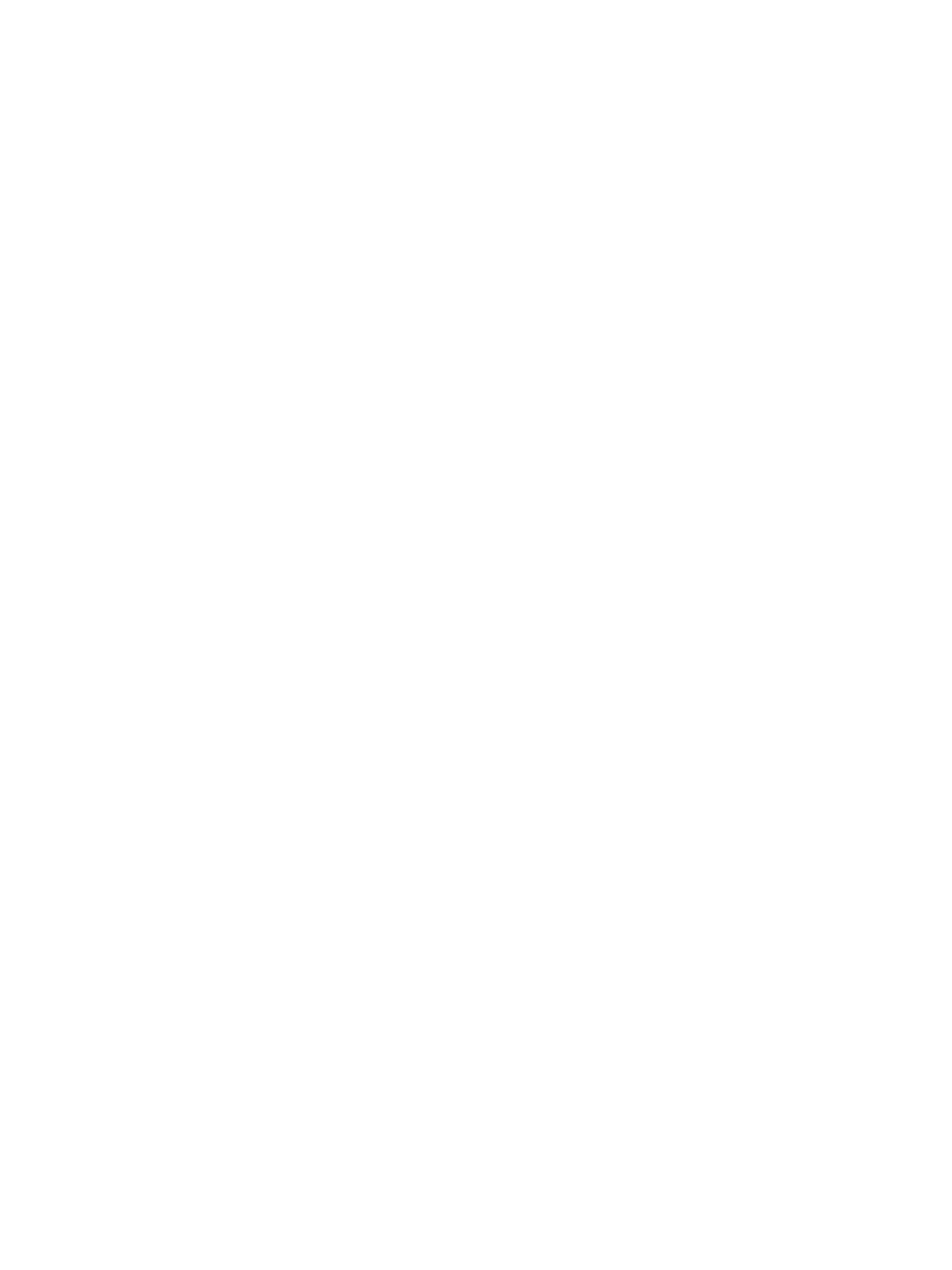 SundayMondayTuesdayWednesdayThursdayFridaySaturday123456789101112131415161718192021222324252627282930April2015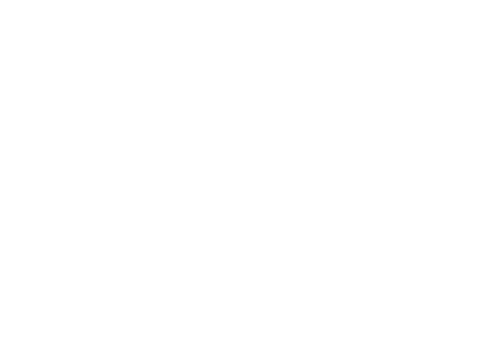 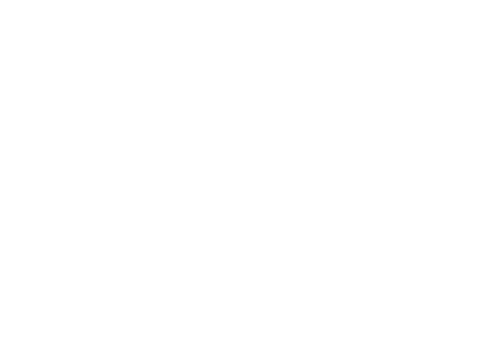 Event Key / Coach per EventShot Putt / Disc    Pease &WilliamsSprints / Re-lays   Evens & MoransHurdles                  Baker & GaonaTriple Jump / Long Jump  MitchelHigh Jump             RamsdellLong Distance      Ramsdell